Резюме.Идея проекта состоит в реализации СВЕЖЕГО ЦЕЛЬНОГО необработанного молока посредством сети вендинговых автоматов. Продукт удовлетворяет потребность клиентов в здоровом и экологически чистом питании.На данный момент в России работает около 20 таких проектов. В Москве и МО насчитывается три  проекта (всего около 50-ти автоматов). Они действуют  на рынке уже два года и постоянно расширяются. Спрос на их молоко высокий и устойчивый. Конкуренция сегодня в этом сегменте очень мала. Для примера сайт одного из таких операторов:  www.a-moloko.ru. Данный проект изучаю уже полгода, общаюсь с руководителями, знаю все тонкости этой работы.Покупатели выбирают молоко из автомата по причине его  натуральности, жирности равной  4%  и высочайших вкусовых качеств. Оно не идет ни в какое сравнение с молоком из пакетов. Приобрести его можно 24 часа в сутки с неизменным качеством (в отличие от разливного молока из бочек), т.к. в автоматах поддерживается постоянная температура +4 градуса С и молоко постоянно перемешивается, т.е. обеспечивается одинаковая жирность для всех покупателей. Молоко  загружается в автомат каждый день и перевозится в изотермическом кузове. От дойки до момента заправки молока в автомат проходит всего несколько часов!Продается молоко за 45-50 рублей литр, закупается 20-25 рублей литр. Один автомат в точке с хорошей проходимостью может продавать до 200 литров в день. Инвестиции (97% из них составляет закупка оборудования, молочные автоматы и автомобиль):-  для сети из 5-ти автоматов 6,5 млн.руб-  для сети из 8-ти автоматов 9 млн.рубНачинать необходимо минимум с 4-5 автоматов для покрытия постоянных расходов.Средняя ежемесячная чистая прибыль в первый год работы:Для 5-ти автоматов 358 тыс.руб.Для 8-ми автоматов 645 тыс.руб.Основные финансовые показатели показаны в таблице:Бизнес план готов. Нашел поставщика высококачественного молока (современная ферма с беспривязным содержанием скота,  автоматизированным доильным залом, механизированной системой кормления и высококвалифицированным персоналом). Есть четкое понимание  логистики, процессов контроля качества продукции и работы персонала. Все готово к работе. Фото автомата.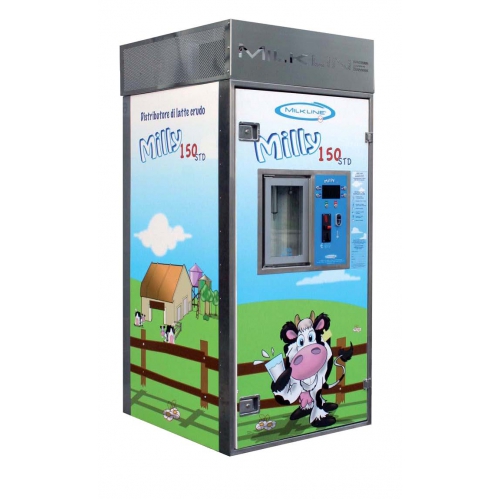 Наименование показателейНаименование показателейНаименование показателейНаименование показателейНаименование показателейНаименование показателейНаименование показателейНаименование показателейСрок окупаемости проекта, летСрок окупаемости проекта, летРентабельность инвестиций, %Рентабельность инвестиций, %Рентабельность продаж, %Рентабельность продаж, %Точка безубыточности для 1 авт., литры в деньТочка безубыточности для 1 авт., литры в деньВеличинаДля 5-ти авт.Для 8-ми авт.Для 5-ти авт.Для 8-ми авт.Для 5-ти авт.Для 8-ми авт.Для 5-ти авт.Для 8-ми авт.Величина1,511,1866,285,136,241,24634